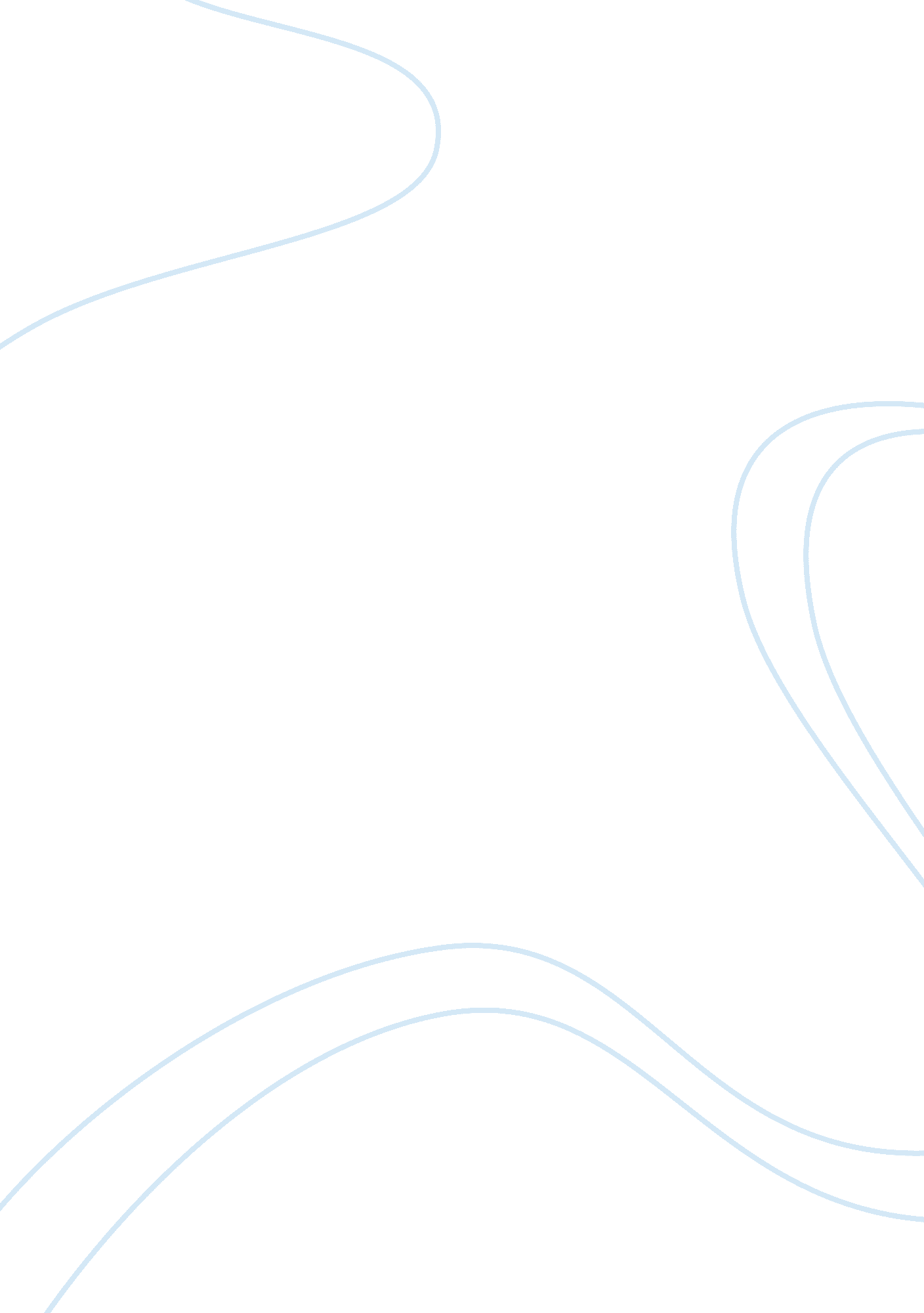 Ferrets and cats at homeEnvironment, Animals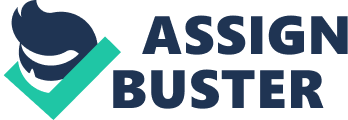 Ferrets are cordial and dynamic creatures, which make them perfect partner pets for people. Furthermore, ferrets can likewise build up an agreeable association with other tamed creatures, for example, canines. Notwithstanding, with regards to imparting a home to felines, pet proprietors may need to apply additional push to influence the relationship to work. Ferrets have full vitality, which is the reason they should be constantly dynamic and occupied with different exercises. Then again, felines are more often than not tranquil and want to do things autonomously. At the point when these two inverse practices conflict, the outcome can be lamentable. So what do you have to do with a specific end goal to calmly keep these two stunning creatures at home in the meantime? All things considered, the primary thing to acknowledge is to give consistent supervision particularly when these two pets are collaborating. Amid recess, ferrets can be exceptionally vivacious and irritating, which can be seen by felines as indications of animosity. Luckily, there are approaches to stay away from wounds on the two gatherings like gnawing and scratching. Besides giving consistent supervision, you can make the underlying presentation gradually and bit by bit. Try not to anticipate that the two creatures will instantly get along flawlessly in the wake of giving them a chance to free inside your home. The way toward being alright with each other’s quality will require time and tolerance. The most ideal approach to deal with starting acquaintance is with keep the creatures in two unique confines put in closeness. Give them a chance to fabricate solace and trust. Expect an unfriendly response amid the initial couple of days particularly on the ferret’s part. Following a couple of days or weeks, both will turn out to be increasingly agreeable. Watch the adjustments in their conduct, and in the event that you imagine that they are prepared to associate with each other, precisely let them out of their pens. Amid this time, you can expect a little antagonistic vibe and a great deal of curiousness as they to cooperate physically. At the point when extraordinary conduct is still shown, isolate quickly and set them back to their separate enclosures. Then again, in the event that they begin to get along, give additional time and enable them to cooperate and security all the more openly. The following interesting point when keeping these two creatures all the while is their ages. In a perfect world, the best age to begin constructing an association with any creature is amid developmental years. It is a huge preferred standpoint if these two creatures grow up together. Beside building up a solace level with each other’s quality at a youthful age, growing up together additionally empowers less demanding preparing. On the off chance that you are intending to bring home and keep cats when you as of now have a ferret, you should be additional watchful while presenting these magnificent creatures. The normal intuition of a ferret particularly the youthful ones is to play and cooperate with the little cats. Despite the fact that this intuition is exceptionally pure and, ferret’s forceful and enthusiastic nature can harm or damage the cat’s delicate body. Besides, the cats may feel exceptionally awkward and worried in the consistent nearness of ferrets. Fortunately you can make an agreeable and quiet connection between a ferret and little cats on the off chance that you do these means. Above all else, make a point to give isolate enclosures to the two creatures. Doing this will give security and partition particularly with respect to the specific youthful little cats. What’s more, keeping your cats in a durable and strong pen or walled in area will likewise shield them from different creatures that can posture mischief or damage. Besides, you can educate and prepare your ferret to abstain from connecting and playing forcefully with the little cats. Rather than enabling it to play with the little cats, give toys made particularly for ferrets to make it occupied and involved. Also, say “ no” utilizing a stern and legitimate tone at whatever point your pet ferret goes close to the confine of the little cats. In any case, never utilize a furious or yelling tone each time you are preparing or issuing a charge. Ferrets are exceptionally delicate to negative feelings and don’t react extremely well to this sort of preparing. Ultimately, dependably invest energy with your pets keeping in mind the end goal to accomplish a domain where both you and your pets can live calmly and agreeably. At last, consistent supervision and care are extremely the best apparatuses for your pets to get along consummately. 